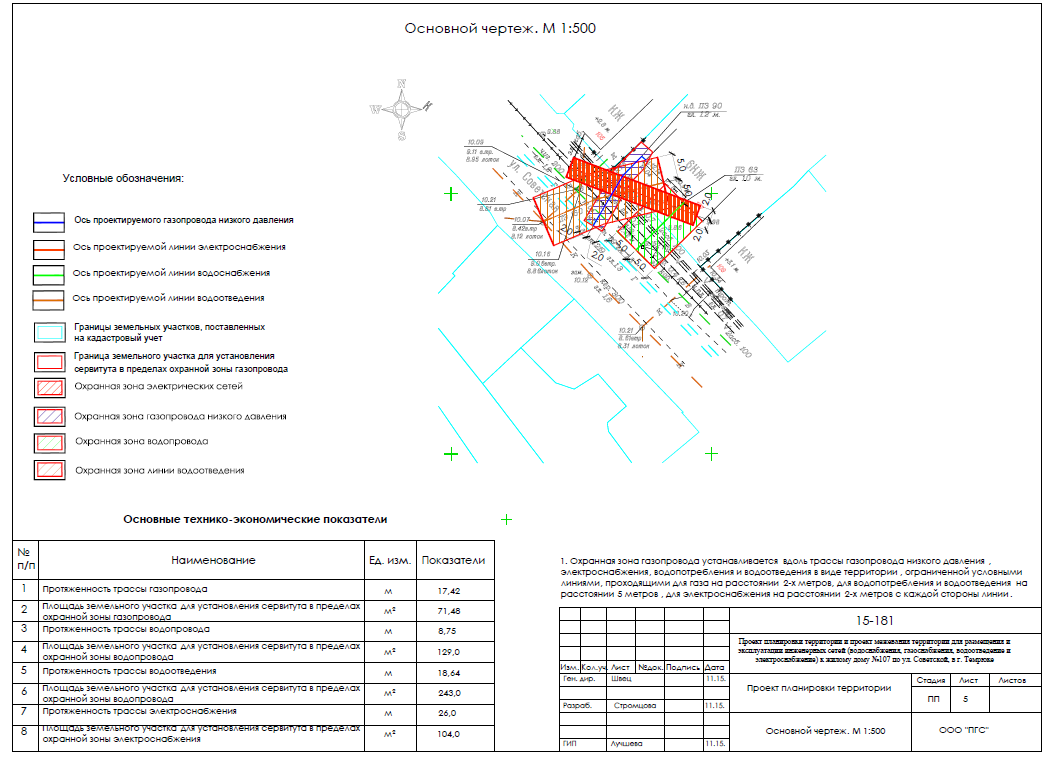 Заместитель главы Темрюкского городского поселенияТемрюкского района												В.Д.ШабалинПРИЛОЖЕНИЕ №1к постановлению администрацииТемрюкского городского поселенияТемрюкского районаот  25.11.2015 №  1298